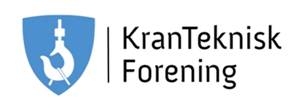 Oppbevaring, behandling og førbrukskontroll av kjettingredskaperAlle løfterdeskaper skal når de ikke er i bruk oppbevares på en slik måte at de ikke forringes. Redskaper bør henges opp og skal lagres tørt og luftig.               Dette fordi fuktighet, eller andre aggressive miljø som syrer, salter og lignende kan føre til svekkelse av redskapet. Lag rutiner for lagring, oppfølging og førbukskontoll på arbeidsstedet. Kontrollpunktene er også relevante for andre løfteredskaper av stål, i tillegg til de punkter som er spesifikke for det enkelte redskap.Løfteredskap av kjetting skal lagres, håndteres, kontrolleres og brukes iht. bruksanvisningen. Sørg for at denne er tilgjengelig.Bruk over skarpe kanter, slag, vridning, overbelastning, slitasje, feil oppbevaring, for store arbeidsvinkler, feil krokbelastning mv. er årsaker til forringelse. Kontrollpunkter. Brukeren skal kontrollere hele redskapet visuelt og se etter: DeformasjonerVridningForlengelseGodsslitasjeSprekker /sår/slagmerkerVarmeskader/sveisesprutFunksjonsfeil på komponenter(Førbukskontroll skal gjennomføres av bruker når utstyret tas i bruk / kobles til kranen før en løfteoperasjon)Metode for førbruks kontroll av kjetting (Kontroller iht. kontrollpunktene over)Kontroller merking, forviss deg også om at redskapet er godkjent for brukHeng redskapet opp i krankrokenHeis/senk toppløkken ned til øyehøydeKontroller, toppløkke, innkortingskroker og koblingsløkkerPåse at kjettingen partene henger parallelt ned og at de to øverste kjettingløkkene henger like høytLøft redskapet sakte oppover og se etter at løkkene fortsatt er parvise, uten noen form for skader som beskrevet overDersom ingen feil er observert, kontroller koblingsløkker til krokerKontrollere alle låsepinner og spennhylser på koblingskomponenterKontroller kroker for slitasje, slark skader og se at kroksperrer fungerer tilfredsstillendeKontroller at krokene henger like høyt og partene har lik lengde(Mindre enn en halv løkkelengde kan godtas. Årsaken er at kjettingen er «medium kalibrert»)Dokumentasjon for førbruks kontroll av kjetting redskapDokumentasjon for førbruks kontroll av kjetting redskapDokumentasjon for førbruks kontroll av kjetting redskapDokumentasjon for førbruks kontroll av kjetting redskapDokumentasjon for førbruks kontroll av kjetting redskapDokumentasjon for førbruks kontroll av kjetting redskapDe sammenkoblede redskapene kontrolleres iht. overnevnte prosedyre og henvisninger, og har følgende ID/kjennings/ sertifikat nr.De sammenkoblede redskapene kontrolleres iht. overnevnte prosedyre og henvisninger, og har følgende ID/kjennings/ sertifikat nr.De sammenkoblede redskapene kontrolleres iht. overnevnte prosedyre og henvisninger, og har følgende ID/kjennings/ sertifikat nr.De sammenkoblede redskapene kontrolleres iht. overnevnte prosedyre og henvisninger, og har følgende ID/kjennings/ sertifikat nr.De sammenkoblede redskapene kontrolleres iht. overnevnte prosedyre og henvisninger, og har følgende ID/kjennings/ sertifikat nr.De sammenkoblede redskapene kontrolleres iht. overnevnte prosedyre og henvisninger, og har følgende ID/kjennings/ sertifikat nr.Prosjekt:Prosjekt:Prosjekt:Prosjekt:Prosjekt:Prosjekt:Ansvarlig anhuker/BrukerAnsvarlig anhuker/BrukerAnsvarlig anhuker/BrukerAnsvarlig anhuker/BrukerAnsvarlig anhuker/BrukerAnsvarlig anhuker/BrukerDato:Dato:Klokkeslett:Klokkeslett:Klokkeslett:Klokkeslett:ID nr: ID nr: ID nr: ID nr:ID nr:ID nr:ID nr: ID nr: ID nr: ID nr:ID nr:ID nr:DatoSign. for sjekkSign. for sjekkSign. for sjekkDatoSign. for sjekk